PENGARUH KUALITAS LAYANAN DAN HARGA TERHADAP KEPUASAN KONSUMEN TAKSI EXSPRESS GROUP DI KOTA PADANGSKRIPSI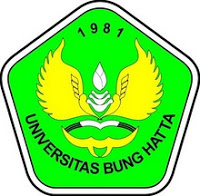 Oleh :ARIF AFDHAL BAHRI1310011211178Diajukan Untuk Memenuhi Salah Satu SyaratGuna Memperoleh Gelar Sarjana EkonomiJurusan ManajemenJURUSAN MANAJEMEN FAKULTAS EKONOMIUNIVERSITAS BUNG HATTAPADANG2018